Izvješće o napretku provedbe projektaza Posredničko tijelo razine 1Aktivnosti provedene u izvještajnom razdobljuOvdje je potrebno opisati sve aktivnosti koje su se prema planu trebale provesti u izvještajnom razdoblju, kao i one koje su se suprotno inicijalnom planu u ovom razdoblju provele. Ukoliko je primjenjivo, napredak je potrebno opisati na razini svake podaktivnosti za pojedinu aktivnost navedenu u Prijavnom obrascu. Tablicu ispod ponovite onoliko puta koliko je aktivnosti odnosno podaktivnosti o kojima izvještavate.Aktivnost projekta 1: <naziv aktivnosti projekta>RiziciOvdje je potrebno navesti situacije koje bi mogle dovesti, ili su u izvještajnom razdoblju dovele do kašnjenja u provedbi ili ako na neki drugi način imaju negativan utjecaj na postizanje ciljeva i pokazatelja projekta te koje su mjere poduzete za ublažavanje tih situacija i eventualnih posljedica.Planirane aktivnosti Navedite koje su aktivnosti/podaktivnosti planirane u sljedećem izvještajnom razdoblju.U_____________________<umetnuti mjesto>, dana _______________<umetnuti  datum>______________________________________Ime/naziv Korisnika ______________________________________Ime i prezime voditelja projekta______________________________Potpis i pečat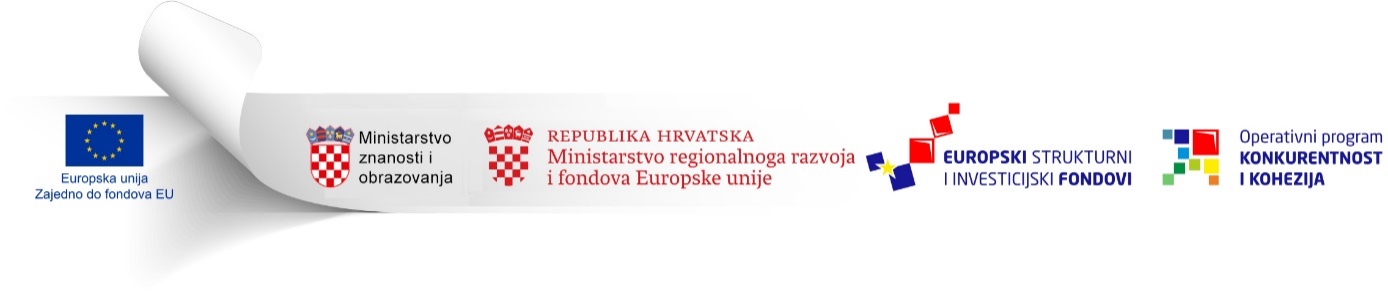 Ovaj poziv se financira iz Europskog fonda za regionalni razvojOvaj poziv se financira iz Europskog fonda za regionalni razvojNaziv ProjektaKod projektaKorisnikTrajanje ugovoraIzvještajno razdobljeAktivnost 1/ Podaktivnost 1Unijeti naziv aktivnosti/podaktivnosti.Opis aktivnostiOpisati napredak u izvještajnom razdoblju, odnosno, ako je primjenjivo zašto isti nije postignut te koji su daljnji planirani koraci unutar aktivnosti/podaktivnosti.VrijemeNavedite predviđeni početak i završetak provedbe aktivnosti/podaktivnosti, inicijalni, kao i novi, ako je došlo do promjene.Mjerljivi ishod/ izlazni rezultatNavedite u kojoj mjeri su mjerljivi ishodi aktivnosti koje ste u pripadnoj rubrici naveli u Prijavnom obrascu ostvareni tj. postignuti u ovom izvještajnom  razdoblju.